Название компанииНазвание компанииСтранаПрофильWebsite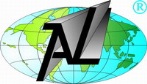 ООО "Алунекст"РоссияПроизводство, продажа и окраска тонкостенных алюминиевых профилейhttp://alunext.ru/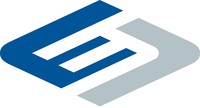 АО "Волжская металлургическая компания"РоссияПроизводство и поставка алюминиевого профиляhttp://vmk-etm.ru/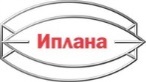 ЗАО "Иплана"РоссияАлюминиевый профиль и покрытияhttp://iplana.ru/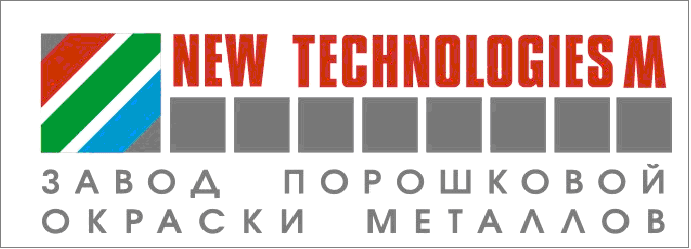 ООО "Нью Технолоджиз"РоссияПорошковая окраска алюминияhttp://www.nt.spb.ru/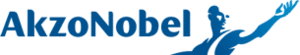 ООО "Акзо Нобель Лакокраска"РоссияПорошковые покрытия для архитектурных примененийhttps://www.akzonobel.com/en/russia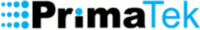 ООО НПК "Приматек"РоссияПорошковые термореактивные краскиhttp://primatek.ru/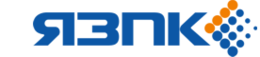 ООО "НПП Ярославский завод порошковых красок"РоссияПорошковые краскиhttp://yazpk.ru/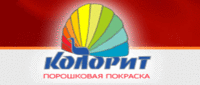 ООО "КОЛОРИТ"РоссияПолимерно-порошковое окрашивание алюминиевого профиляhttp://www.mcolorit.ru/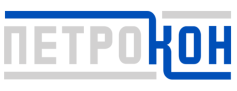 ООО "Петрокон"РоссияПроизводство и продажа прессованного алюминиевого профиляhttps://petrokon-spb.ru/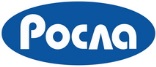 ООО "Росла"РоссияФинишная обработка и поставка прессованного профиляhttp://www.rosla.com/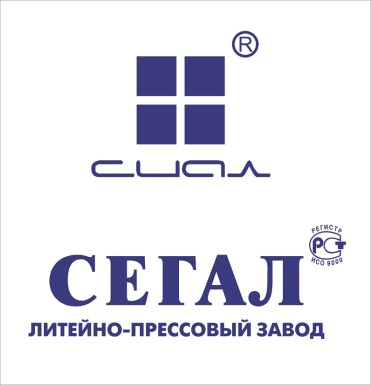 ООО "Литейно-Прессовый завод "Сегал"РоссияАрхитектурные алюминиевые системыhttp://www.sial-group.ru/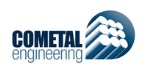 "Cometal Engineering S.P.A"РоссияРазработка, производство и установка комплектных прессовых линий и литейного оборудования для алюминия и его сплавов.https://www.cometaleng.eu/ru/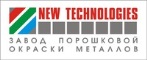 ООО "Нью Технолоджиз М" РоссияЗавод порошковой окраски алюминияhttp://www.nt.spb.ru/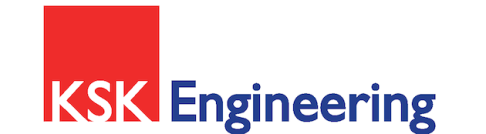 «KSK Engineering»РоссияПроизводство оборудования для порошковой окраскиwww.ksk-systems.ru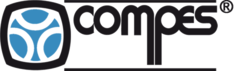 «CO.M.P.ES». SpAРоссияПроизводство матриц для прессования алюминияhttp://www.compes.com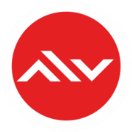 «Ал5»РоссияПроизводство и поставка алюминиевого профиляhttp://al5factory.com/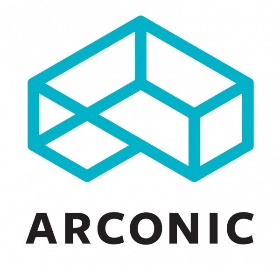 АРКОНИК СМЗ АОРоссияПроизводство алюминиевых полуфабрикатовwww.arconic.com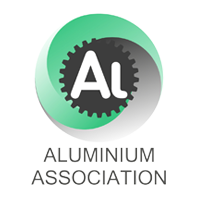 Алюминиевая АссоциацияРоссияОбъединениепроизводителей,поставщиков и потребителей алюминияhttp://www.aluminas.ru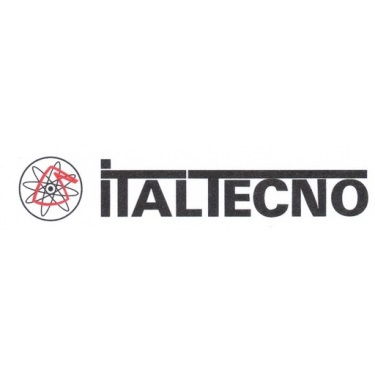 «Italtecno» SrlИталияТехнологии обработки алюминия и алюминиевых сплавовhttp://www.italtecno.com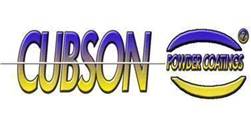 «Cubson International»ИспанияЗнак качества декоративной обработки поверхности алюминия/www.cubson.com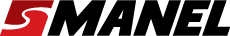 «МАНЭЛ» ОАОРоссияРазработка и внедрение технологий в области микродугового оксидированияhttp://manel.ru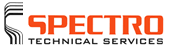 ГК  «Spectro TS»РоссияПродажа, поставка и техобслуживание аналитического оборудования для лабораторий и контроля производстваhttp://spectrots.ru/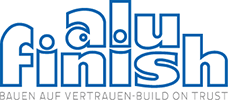 «Алюфиниш РУС»  ОООРоссияОбработка поверхностей металловwww,alufinish,ru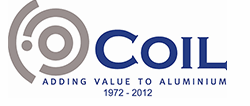 «Coil S.A./N.V. Belgium»БельгияТехнологии анодирования алюминияhttp://www.coil.be/en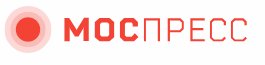 ООО «Моспресс»РоссияПроизводство изделий из металлаhttp://www.mospres.ru/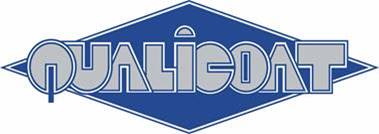 QualicoatШвейцарияМеждународная организация по сертификации продукции и предоставления знака качества Qualicoatwww.qualicoat.net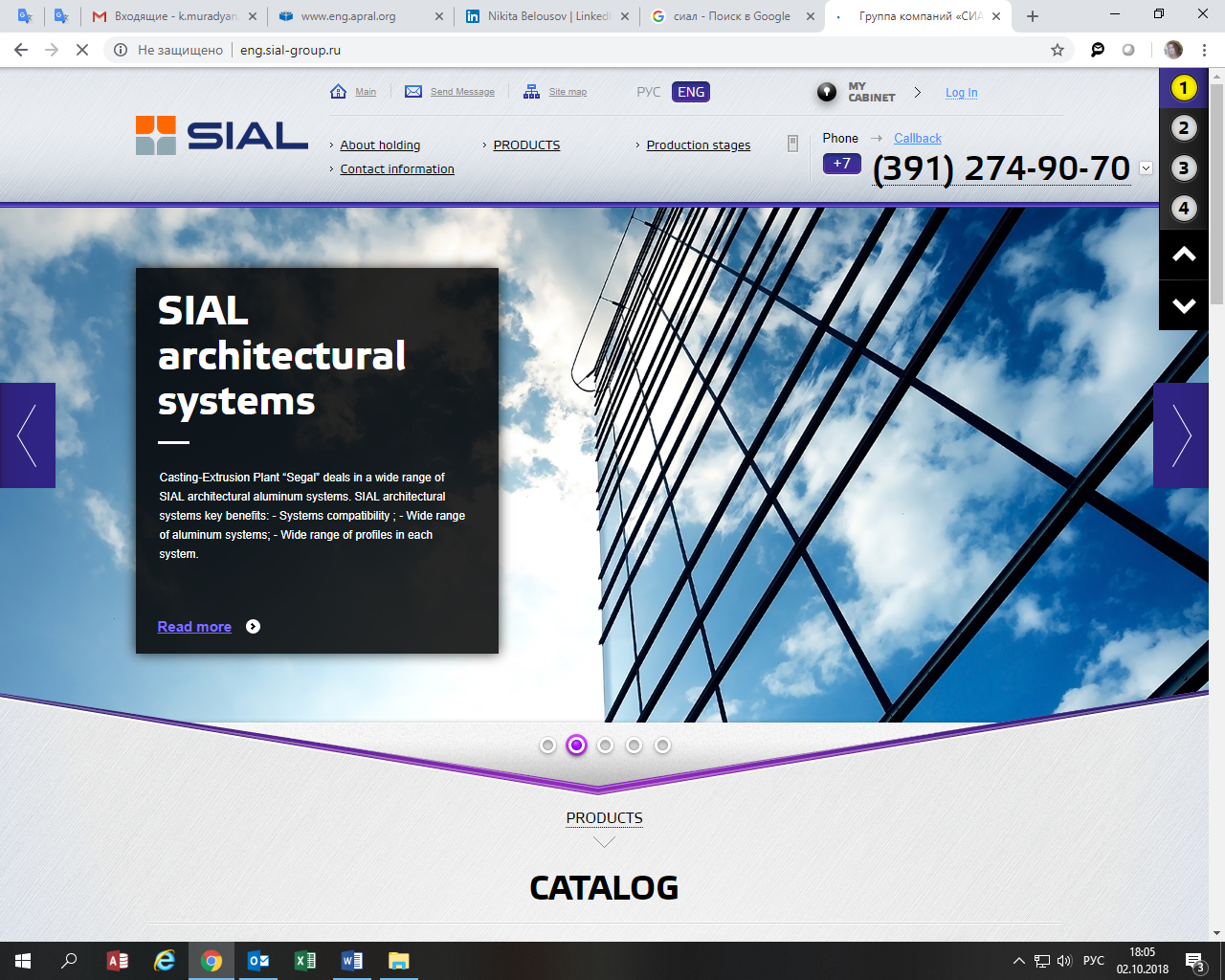 Литейно-прессовый завод «Сегал»РоссияПроизводство  системных алюминиевых профилейhttp://www.sial-group.ru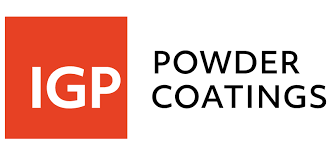 IGP Pulvertechnik AGРоссияТехнологии защиты от коррозии, системы порошковой окраскиwww.igp-powder.comAdvenira Enterprises Inc.США/РоссияUnique liquid-based environmentally friendly SDN® coating materials.https://www.advenira.com/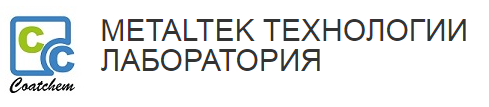 Metaltek Технологии ЛабораторияРоссия/ТурцияНаучно-исследовательская работа в области химикатовhttp://metaltekkimya.com.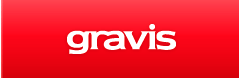 GravisРоссияПроизводство алюминиевых композитных панелейhttp://www.gravis.ru/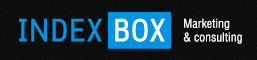 Индексбокс МаркетингРоссияМаркетинговые исслежованияhttp://www.indexbox.ru/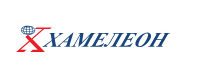 ООО ХамелеонРоссияКомплектующие, ламинация, порошковая окраска, металлоконструкцииhttps://hameleon.ru/